randa Samir 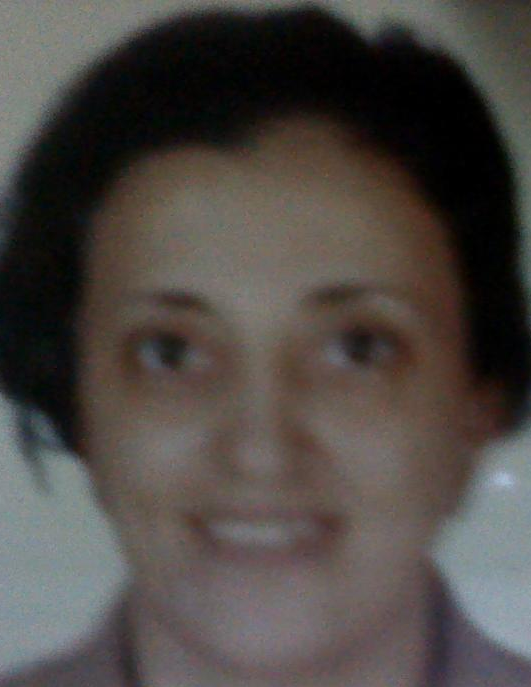 Lecturer in biochemistry department Faculty of medicine Assiut universityراندا ثميرمدرس كيمياء حيوية كلية طب اسيوط